講演題目Presentation Title勤務先A1、勤務先B2、勤務先C（現：〇〇会社）3　○発表者氏名（M2）1、共同研究者A2、共同研究者B3･･･Kinzoku Univ.1, Inst. of Kinzoku2, Kinzoku Univ. (Present:****Co.）3　○Speakaer（M2）1, co-authorA2, co-authorB3･･･※学生表記区分（記載例：姓名(M2)1）学部生：B、修士課程：M、博士課程：D、ポスドク：P、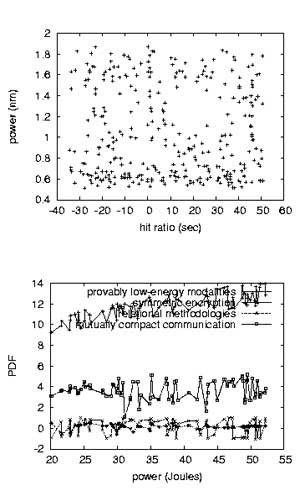 【緒言Introduction】　【実験方法Experimental】【結果Results】